INDICAÇÃO Nº 720/2019INDICAMOS A INSTALAÇÃO DE SINALIZADOR LUMINOSO NAS FAIXAS PARA PEDESTRES NAS AVENIDAS NATALINO JOÃO BRESCANSIN, AVENIDA BRASIL E AVENIDA TANCREDO NEVES, ONDE HÁ MAIOR FLUXO DE VEÍCULOS E PEDESTRES, NO MUNICÍPIO DE SORRISO-MT.BRUNO DELGADO – PMB, CLAUDIO OLIVEIRA - PL, PROFESSORA SILVANA - PTB, PROFESSORA MARISA – PTB e vereadores abaixo assinados, com assento nesta Casa, em conformidade com o artigo 115 do Regimento Interno, requerem à Mesa que este Expediente seja encaminhado ao Exmo. Senhor Ari Lafin, Prefeito Municipal e ao Senhor Acacio Ambrosini, Secretário Municipal de Obras e Serviços Públicos, versando sobre a necessidade de instalação de sinalizador luminoso nas faixas para pedestres nas Avenidas Natalino João Brescansin, Avenida Brasil e Avenida Tancredo Neves, onde há maior fluxo de veículos e pedestres, no município de Sorriso-MT.JUSTIFICATIVASA propositura tem como objetivo solicitar a instalação de Sinalizador Luminoso em LED (modelo em anexo) nas faixas para pedestres das principais Avenidas da cidade, onde há maior fluxo de veículos e pedestres. A instalação do sinalizador muito contribuirá no sentido de dar maior visibilidade aos motoristas da intenção do pedestre em atravessar essas faixas.A faixa com iluminação em LED chama a atenção do condutor, permitindo que ele veja o pedestre durante a travessia e também garante maior claridade da pista, principalmente no período noturno, quando a visibilidade do motorista fica comprometida.A medida tem como finalidade, garantir mais segurança aos pedestres ao atravessarem na faixa, bem como aos condutores. Portanto, solicitamos que sejam instalados Sinalizadores Luminosos em LED nas faixas de pedestres das principais Avenidas da cidade, para proporcionar maior segurança a população.Considerando a mobilidade urbana como patrimônio social, esperamos assim, contar com o Poder Executivo Municipal, a fim de que atenda esta indicação.Câmara Municipal de Sorriso, Estado de Mato Grosso, em 15 de outubro de 2019.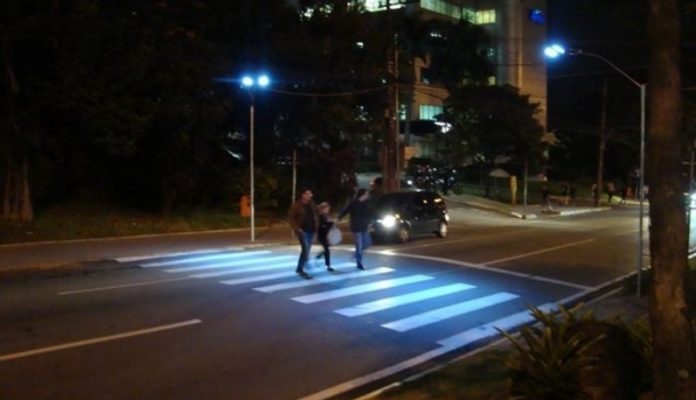 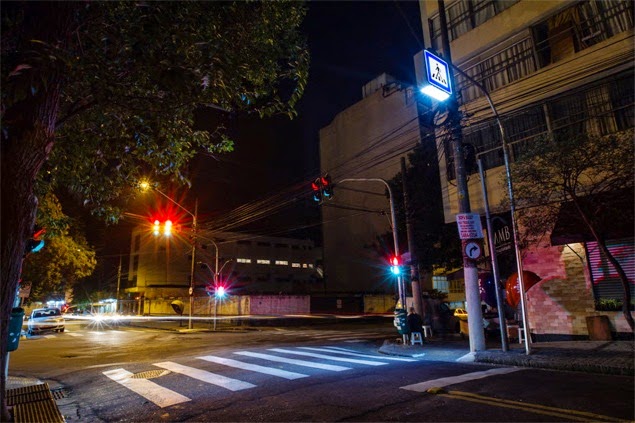 BRUNO DELGADOVereador PMBCLAUDIO OLIVEIRAVereador PLPROFª. SILVANAVereadora PTBPROFª. MARISAVereadora PTBMAURICIO GOMESVereador PSBFÁBIO GAVASSOVereador PSB